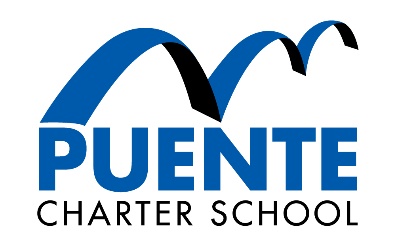 Student’s Name:_________________________________________________________Nombre del Estudiante: Last/Apellido                       First/Nombre                 Middle/Segundo nombreParent Name:__________________________________________________________________________Nombre del Padre:	      Last/Apellido                       First/Nombre           Middle/Segundo nombreDate of Birth: ____/ ____/ _____      	Grade: __________	             Date: ____/ ____/ _____      Fecha de Nacimiento:			Grado:			             FechaHome Language SurveyEncuesta de Idiomas Hablado en el HogarWhat was the language used when your child was first beginning to speak? ¿Cuál era el idioma que utilizó el estudiante cuando comenzó a hablar?	____ English	_____ Spanish	____ Other: ______________	         ingles	           español	         OtroWhat is the language most frequently used at home by your child?     ¿Cuál es el idioma que utiliza más frecuentemente el estudiante en el hogar?	____ English	_____ Spanish	____ Other: ______________	         ingles	           español	         OtroWhat language do you use most frequently when talking to your child?    ¿Que idioma utiliza más frecuentemente usted cuando le habla al estudiante?	____ English	_____ Spanish	____ Other: ______________	         ingles 	           español	         OtroWhat language do adults in your child’s primary household most often speak?          ¿Que idioma se utiliza más seguido por adultos en el hogar del estudiante?	____ English	_____ Spanish	____ Other: ______________	         ingles	          español	         OtroHas your child received prior formal instruction in English (English, speaking, reading, writing?¿Ha recibido el estudiante instrucción formal en inglés (hablar, leer, escribir) anteriormente?	____ Yes	_____ No		          Si	           No